lMADONAS NOVADA PAŠVALDĪBA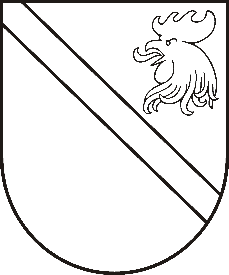 Reģ. Nr. 90000054572Saieta laukums 1, Madona, Madonas novads, LV-4801 t. 64860090, e-pasts: dome@madona.lv ___________________________________________________________________________MADONAS NOVADA PAŠVALDĪBAS DOMESLĒMUMSMadonā2020.gada 27.februārī									       Nr.81									       (protokols Nr.5, 2.p.)Par zemes ierīcības projekta apstiprināšanu un zemes lietošanas mērķa noteikšanu plānotajām zemes vienībām nekustamajā īpašumā Oskara Kalpaka ielā 19A, Madonā, Madonas novadāMadonas novada pašvaldībā saņemts SIA “GeoSIJA” iesniegums (reģistrēts Madonas novada pašvaldībā 11.02.2020 ar Nr. MNP/2.1.3.1/20/434) ar lūgumu apstiprināt zemes ierīkotājas Antras Pīzeles ( zemes ierīkotāja sertifikāts ser.BA Nr.289, derīgs līdz 19.01.2021) izstrādāto zemes ierīcības projektu nekustamā īpašuma Oskara Kalpaka ielā 19A, zemes vienības ar kadastra apzīmējumu 7001 001 1763 ar kopējo platību 7651 m2, kas atrodas Madonā, Madonas novadā, sadalei, izpildot Madonas novada pašvaldības izsniegtos nosacījumus. Pamatojoties uz Zemes ierīcības likumu, MK 02.08.2016.g. noteikumiem Nr.505 “Zemes ierīcības projekta izstrādes noteikumi” 26. un 28.punktu, “Nekustāmā īpašuma valsts kadastra likuma” 9.panta pirmās daļas 1.punktu, 20.06.2006. MK noteikumiem Nr.496 “Nekustamā īpašuma lietošanas mērķu klasifikācijas un nekustamā īpašuma lietošanas mērķu noteikšanas un maiņas kārtība” pirmās daļas 2 punktu, ņemot vērā 17.02.2020. Finanšu un attīstības komitejas atzinumu, atklāti balsojot: PAR – 14 (Agris Lungevičs, Zigfrīds Gora, Ivars Miķelsons, Andrejs Ceļapīters, Artūrs Čačka, Andris Dombrovskis, Antra Gotlaufa, Valda Kļaviņa, Valentīns Rakstiņš, Andris Sakne, Rihards Saulītis, Inese Strode, Aleksandrs Šrubs, Gatis Teilis), PRET – NAV, ATTURAS – NAV, Madonas novada pašvaldības dome NOLEMJ:Apstiprināt SIA “GeoSIJA” 2020.gada 11. februārī Madonas novada pašvaldībā iesniegto zemes ierīcības projektu, nekustamā īpašuma Oskara Kalpaka ielā 19A, zemes vienības ar kadastra apzīmējumu 7001 001 1763, kas atrodas Madonā, Madonas novadā, sadalei.  Zemes vienību sadalījuma robežas noteikt saskaņā ar zemes ierīcības projekta grafisko daļu (1.pielikums), kas ir šī lēmuma neatņemama sastāvdaļa.Plānotajai (projektētajai) zemes vienībai ar kadastra apzīmējumu 7001 001 2039 Madona, Madonas novads, piešķirt adresi Oskara Kalpaka iela 19B noteikt zemes lietošanas mērķi – vienstāvu un divstāvu daudzdzīvokļu māju apbūve, NĪLM kods 0701, 1715 m2 platībā. Plānotajai (paliekošajai) zemes vienībai ar kadastra apzīmējumu 7001 001 2040, Madona, Madonas novads, atstāt adresi Oskara Kalpaka iela 19A, Madona, Madonas novads un noteikt zemes lietošanas mērķi – vienstāvu un divstāvu daudzdzīvokļu māju apbūve, NĪLM kods 0701, 1134 m2 platībā Plānotajai (projektētajai) zemes vienībai ar kadastra apzīmējumu 7001 001 2041, Madona, Madonas novads, piešķirt adresi Oskara Kalpaka iela 19C noteikt zemes lietošanas mērķi – neapgūta daudzdzīvokļu māju apbūve, NĪLM kods 0700, 1203 m2 platībā. Plānotajai (projektētajai) zemes vienībai ar kadastra apzīmējumu 7001 001 2042 Madona, Madonas novads, piešķirt adresi Oskara Kalpaka iela 19 noteikt zemes lietošanas mērķi - vienstāvu un divstāvu daudzdzīvokļu māju apbūve, NĪLM kods 0701, 3599 m2 platībā. Saskaņā ar Administratīvā procesa likuma 188.panta pirmo daļu, lēmumu var pārsūdzēt viena mēneša laikā no lēmuma spēkā stāšanās dienas Administratīvajā rajona tiesā.Saskaņā ar Administratīvā procesa likuma 70.panta pirmo daļu, lēmums stājas spēkā ar brīdi, kad tas paziņots adresātam.Domes priekšsēdētājs								          A.LungevičsR.Vucāne 20228813